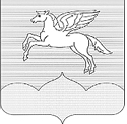 СОБРАНИЕ ДЕПУТАТОВГОРОДСКОГО ПОСЕЛЕНИЯ «ПУШКИНОГОРЬЕ»ПУШКИНОГОРСКОГО РАЙОНА ПСКОВСКОЙ ОБЛАСТИР Е Ш Е Н И Е 02.06.2022г.  № 90 р.п. Пушкинские Горы Принято на 15 внеочередной сессииСобрания депутатов городского поселения «Пушкиногорье» третьего созываО внесении изменений  в Положение о бюджетномпроцессе в городском поселении «Пушкиногорье»,утвержденным    решением   Собрания   депутатов городского   поселения    «Пушкиногорье» от 24.06.2015г. № 212На основании  Федерального закона от 26.03.2002г. № 65-ФЗ                                  «О внесении  изменений в Бюджетный кодекс Российской Федерации», Протеста прокуратуры Пушкиногорского района  от 31.03.2022г. № 02-53-2022 на Положение «О бюджетном процессе в городском поселении «Пушкиногорье», утвержденным  решением Собрания депутатов городского поселения  «Пушкиногорье» от 14.06.2015г. № 212, руководствуясь Уставом  городского поселения «Пушкиногорье»Собрание депутатов городского поселения «Пушкиногорье»РЕШИЛО:	1. Внести в Положение  «О бюджетном процессе в городском поселении «Пушкиногорье», утвержденным  решением Собрания депутатов городского поселения  «Пушкиногорье» от 14.06.2015г. № 212 ( в ред. от 31.10.2019г.)  следующие изменения:	1.1. в подпункте 3 пункта 2.11.  слова  «по муниципальным гарантиям» заменить словами «, вытекающих из муниципальных гарантий»;	1.2. в подпункте 3.1. пункта 2.11. слова  «по муниципальным гарантиям» заменить словами «, вытекающих из муниципальных гарантий, выраженных»;	1.3. в подпункте 3.2. пункта 2.11.  слова  «по муниципальным гарантиям в иностранной валюте, представленным» заменить словами                     «, вытекающих из муниципальных гарантий в иностранной  валюте, предоставленных».	2. Обнародовать настоящее решение в соответствии с Уставом. 3. Настоящее Решение вступает в силу после официального обнародования.Глава  городского поселения«Пушкиногорье»                                                                          Т.В.Васильева 